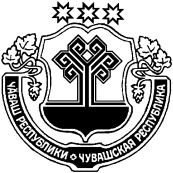 Об утверждении сметной документациина капитальный ремонт водонапорныхбашен д.Индырчи Янтиковского района            В соответствии с Федеральным законом от 06.10.2003 г. № 131-ФЗ «Об общих принципах организации местного самоуправления в Российской Федерации» и в целях реализации Указа Главы Чувашской Республики от 26.09.2019 № 118 «О дополнительных мерах по повышению качества жизни населения Чувашской Республики», администрация  Индырчского сельского поселения Янтиковского района Чувашской Республики п о с т а н о в л я е т: Утвердить сметную документацию на капитальный ремонт водонапорной башни БР25-15 д.Индырчи Янтиковского района, имеющую положительное заключение Автономного учреждения Чувашской Республики «Центр экспертизы и ценообразования в строительстве Чувашской Республики» Министерства строительства, архитектуры и жилищно-коммунального  хозяйства Чувашской Республики № 21-1-7-0230-19 от 25.11.2019 г., с основными технико-экономическими показателями объекта капитального строительства:Сметная стоимость строительства в уровне цен III кв. 2019 г. (с учетом НДС 20%) 1473,26 тыс. руб.Утвердить сметную документацию на капитальный ремонт водонапорной башни БР15-9 д.Индырчи Янтиковского района, имеющую положительное заключение Автономного учреждения Чувашской Республики «Центр экспертизы и ценообразования в строительстве Чувашской Республики» Министерства строительства, архитектуры и жилищно-коммунального  хозяйства Чувашской Республики № 21-1-7-0231-19 от 25.11.2019 г., с основными технико-экономическими показателями объекта капитального строительства:Сметная стоимость строительства в уровне цен III кв. 2019 г. (с учетом НДС 20%) 1193,94 тыс. руб.3.Контроль за выполнением настоящего постановления оставлю за собой.Глава Индырчского сельского поселенияЯнтиковского района Чувашской Республики                            А.В.Семенов